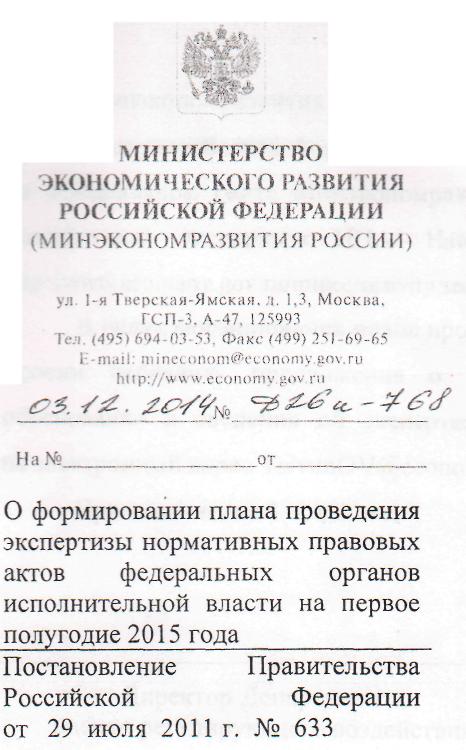 В соответствии с постановлением Правительства Российской Федерации от 29 июля 2011 г. № 633 Минэкономразвития России проводит экспертизу действующих нормативных правовых актов федеральных органов исполнительной власти в целях выявления в них положений, необоснованно затрудняющих ведение предпринимательской и инвестиционной деятельности (далее - экспертиза).Экспертиза проводится в соответствии с планом, который формируется на основе предложений федеральных органов исполнительной власти, предпринимательского сообщества и иных заинтересованных организаций в соответствии с Порядком проведения экспертизы, утвержденным приказом Минэкономразвития России от 9 ноября 2011 г. № 634.Нормативные правовые акты включаются в план экспертизы при наличии обоснований, указывающих, что положения нормативного правового акта создают условия, необоснованно затрудняющие ведение предпринимательской и инвестиционной деятельности. Также, обращаем ваше внимание, что экспертиза проводится только в отношении действующих нормативных правовых актов федеральных органов исполнительной власти.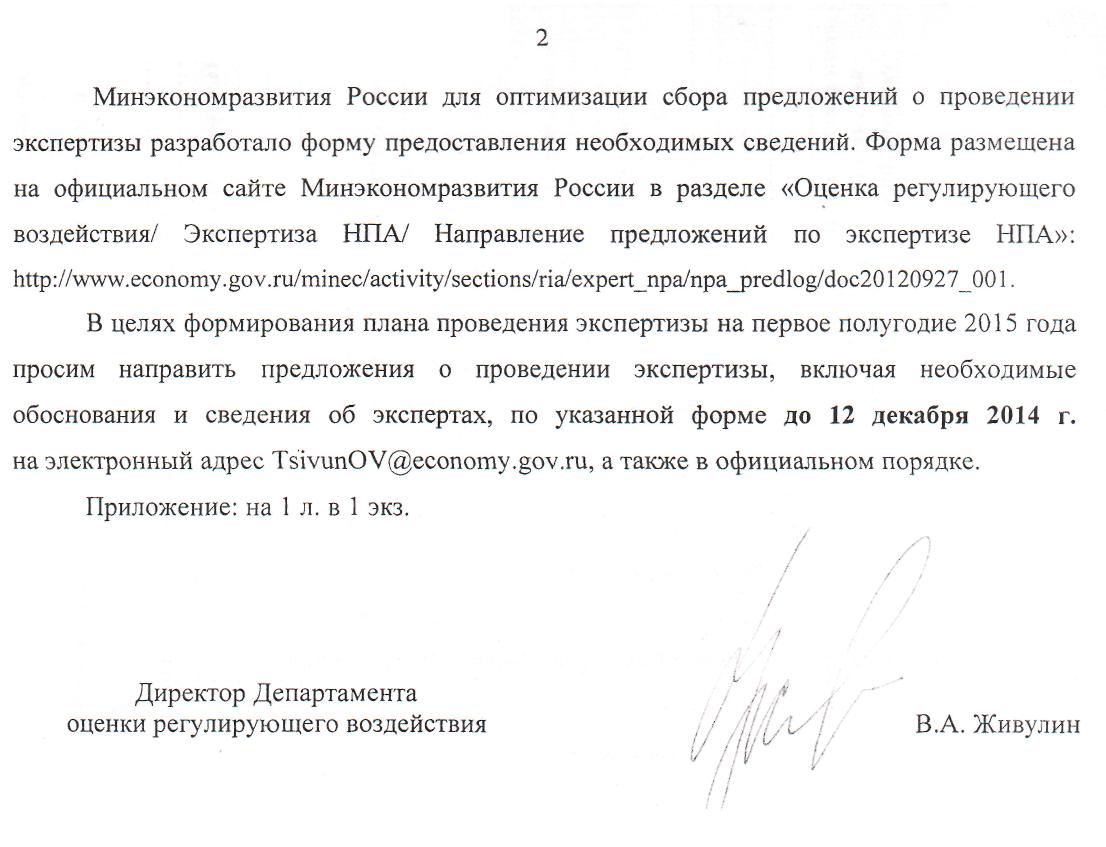 ПриложениеФорма для направления предложений по проведению экспертизы нормативных правовых актов федеральных органовисполнительной властиIРеквизиты нормативного правового акта (НПА) федерального органа исполнительной власти (ФОИВ)Реквизиты нормативного правового акта (НПА) федерального органа исполнительной власти (ФОИВ)Реквизиты нормативного правового акта (НПА) федерального органа исполнительной власти (ФОИВ)Реквизиты нормативного правового акта (НПА) федерального органа исполнительной власти (ФОИВ)Реквизиты нормативного правового акта (НПА) федерального органа исполнительной власти (ФОИВ)Реквизиты нормативного правового акта (НПА) федерального органа исполнительной власти (ФОИВ)Iвид документавид документанаименование ФОИВ -разработчика НПАдата принятия НПАномер НПАнаименование НПА1IIИнформация о проблемеИнформация о проблемеИнформация о проблемеИнформация о проблемеИнформация о проблемеИнформация о проблемеIIПоложения НПАФОИВ, создающиенегативные условияЗначимость проблемы и обоснованиеКоличественныеоценки совокупныхиздержек, связанных сприменением НПАили его отдельныхположенийСрок давностисуществованияпроблемыМассовоевоздействие напредпринимателейи инвесторов,общественныйрезонансИная информация о проблемеII(части, пункты, иное или «НПА в целом»)(качественноеописание сутипроблемы, негативныхпоследствий длясубъектовпредпринимательскойи инвестиционнойдеятельности)(указываются оценкисовокупных затратсубъектовпредпринимательской иинвестиционнойдеятельности в денежнойили иной форме (количествоили ассортимент продукции,затраты времени и другое))(с какого месяца, года)(Оценка масштабавоздействия проблемы,количества (доли)субъектовпредпринимательской иинвестиционнойдеятельности, накоторых оказываетсянегативное воздействие)(в т. ч. воздействие наэкологию, препятствиядля инвестиций,модернизации и др.)2.12.22.3IIIИнформация об участии в экспертизе НПА ФОИВИнформация об участии в экспертизе НПА ФОИВИнформация об участии в экспертизе НПА ФОИВИнформация об участии в экспертизе НПА ФОИВИнформация об участии в экспертизе НПА ФОИВИнформация об участии в экспертизе НПА ФОИВIIIФИО экспертов,готовых участвовать вэкспертной группеДолжности,наименованияорганизацийСферыпрофессиональныхинтересов экспертовКонтактныеномера телефоновКонтактные адреса электронной почтыПримечания и иная контактная информация3.13.23.3